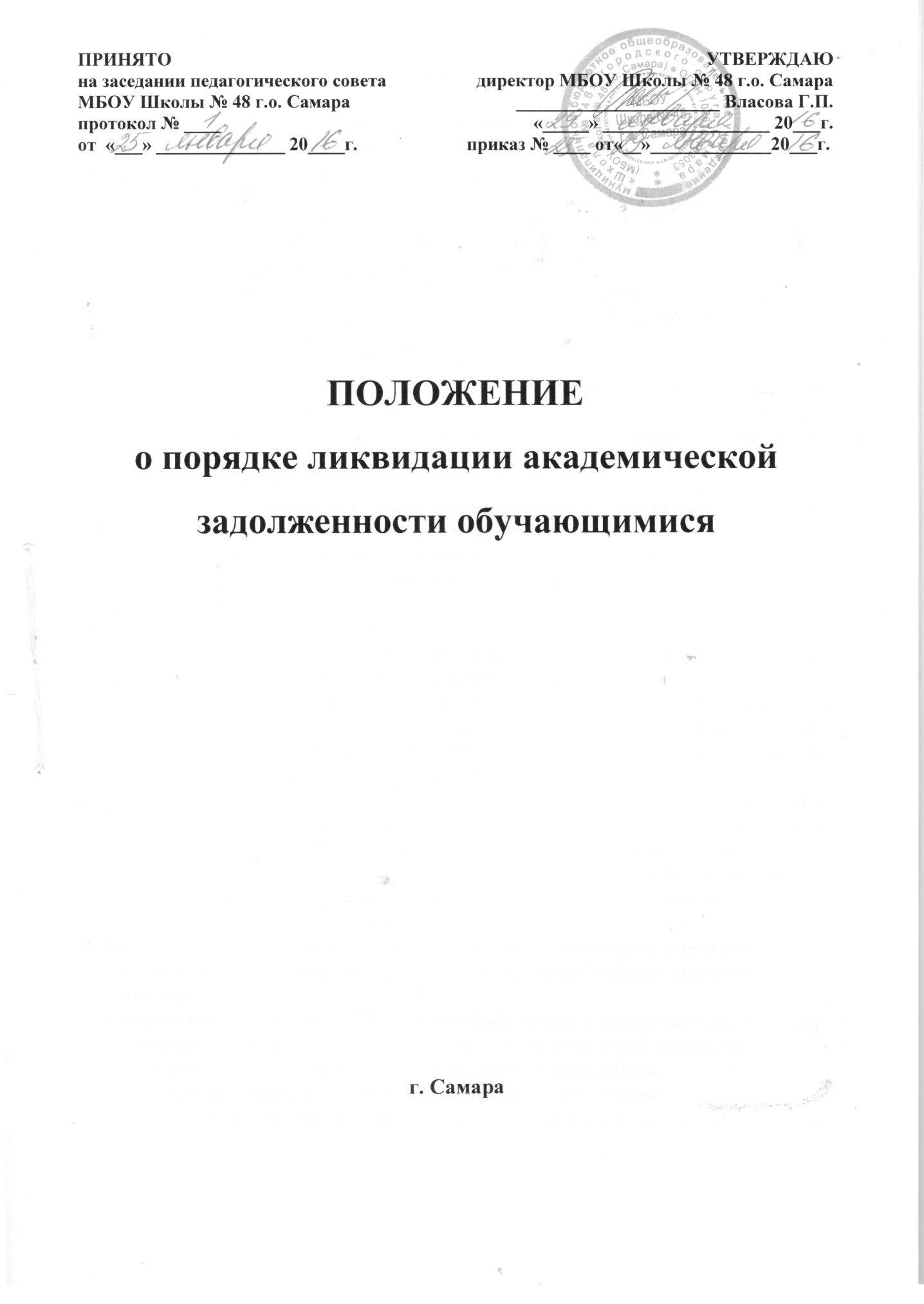 1.Общие положения1.1.	Нacтоящий «Порядок ликвидации академической задолженности» (далее Порядок) является локальным актом муниципального бюджетного общеобразовательного учреждения «Школа №48» городского округа Самара (именуемой в дальнейшем Школа), регулирующим деятельность по организации и проведению промежуточной аттестации обучающихся.1.2.	Настоящий Порядок разработан в соответствии с нормами Федерального закона от 29.12.2012 г №273-Ф3 «Об образовании в Российской Федерации», закрепленными в ст. 58, порядком организации и осуществления образовательной деятельности по основным
общеобразовательным программам - образовательным программам начального общего, основного общего и среднего общего образования (приказ Минобрнауки РФ от 30.08.2013г. №1015), положением о проведении промежуточной аттестации учащихся и осуществлении текущего контроля их успеваемости. 1.3. Настоящий Порядок является локальным нормативным актом школы и определяет порядок, формы и процедуру организации работы с учащимися и их родителями (законными представителями) по ликвидации академической задолженности, условно переведенными в следующий класс.1.4.Обучающиеся, имеющие академическую задолженность, вправе пройти повторную промежуточную аттестацию по соответствующим учебным предметам не более двух раз в сроки, определяемые образовательной организацией, в пределах одного года. В указанный период не включаются время болезни обучающегося, отпуск по беременности и родам.1.5. Обучающиеся, имеющие академическую задолженность, по усмотрению родителей (законных представителей):-оставляются на повторное обучение:-переводятся на обучение по адаптированной образовательной программе в соответствии с рекомендациями психолого-медико-педагогической комиссии;-переводятся на обучение по индивидуатьному учебному плану (ИУП предполагает самостоятельное повторное изучение  предметов, по которым не ликвидирована академическая задолженность, при возможном сопровождении обучающегося педагогами через индивидуальные консультации, дистанционное обучение).Не допускается повторное обучение обучающихся первых классов. В то же время возможно дублирование программы первого класса при наличии письменного заявления родителей (законных представителей) обучающегося и рекомендации территориальной психолого-медико-педагогической комиссии по определению образовательной программы, формы получения образования и (или) созданию специальных условий для получения образования.1.6.Основные понятия, используемые в настоящем Порядке:Академическая задолженность - это наличие неудовлетворительных годовых отметок и (или) неаттестации по одному или нескольким учебным предметам учебного плана при отсутствии уважительных причин.Промежуточная аттестация - это процедура оценки степени и уровня освоения обучающимся образовательной программы, в том числе отдельной части или всего объема учебного предмета, курса образовательной программы по предметам учебного плана Школы. Условно переведенными в следующий класс считаются обучающиеся, имеющие по итогам учебного года академическую задолженность по одному или нескольким предметам учебного плана.1.7.Настоящий Порядок принимается Педагогическим советом Школы, утверждается приказом директора и действует с момента издания приказа.1.8.Все вопросы ликвидации академической задолженности обучающимися, не урегулированные настоящим Порядком, разрешаются на основе нормативных актов вышестоящих органов управления образованием.1.9.	Порядок принимается на неопределенный срок. Изменения и дополнения к Порядку
принимаются Педагогическим советом Школы. После принятия новой редакции Порядка
предыдущая редакция утрачивает силу.2.Организация и сроки проведения ликвидации академической задолженности.2.1. Неудовлетворительные результаты промежуточной аттестации по одному или нескольким учебным предметам, курсам, дисциплинам (модулям) образовательной программы, не прохождение промежуточной аттестации при отсутствии уважительных причин, не прохождение обучающимся программы более 50% признаются академической задолженностью. 2.2. Условно переведенными в следующий класс считаются учащиеся, имеющие по итогам учебного года академическую задолженность по одному и более учебным предметам или не прошедшие промежуточную аттестацию по уважительным причинам.2.3.Не позднее двух недель до окончания учебного года родителям (законным представителям) обучающегося вручается письменное сообщение о неудовлетворительных отметках. (Приложение1). Ответственность за вручение сообщения возлагается на классного руководителя. Обучающиеся, имеющие академическую задолженность, переводятся в следующий класс условно, либо по усмотрению родителей (законных представителей) оставляются на повторное обучение (Приложение 5).2.4 Педагогический совет принимает решение об условном переводе в следующий класс учащихся, имеющих академическую задолженность или о повторном обучении. Директор Школы на основании решения Педагогического совета издает приказ об условном переводе учащихся в следующий класс или повторном обучении и возложении ответственности на заместителя директора школы по учебно-воспитательной работе за создание условий для ликвидации задолженности в течение года для условно переведенных учащихся.2.5.Родителям (законным представителям) обучающегося своевременно доводится решение Педагогического совета о повторном обучении в данном классе или условном переводе обучающегося в следующий класс. (Приложение 2) Ответственность за вручение письменного сообщения возлагается на классного руководителя. 2.6.Обучающиеся обязаны ликвидировать академическую задолженность в пределах одного года с момента её образования, в сроки указанные Школой (учащиеся обязаны ликвидировать академическую задолженность не позднее окончания I четверти следующего учебного года.) Прохождение промежуточной аттестации возможно не более двух раз в сроки, установленные Школой и согласованные с родителями.2.7.Ответственность за ликвидацию академической задолженности обучающихся в отведенные сроки возлагается на их родителей (законных представителей). Организация промежуточной аттестации для установления соответствия результатов освоения обучающимися основных образовательных программ соответствующим требованиям федерального государственного образовательного стандарта или образовательного стандарта осуществляется на основании письменного заявления родителей (Приложение 3).2.8.Освоение учащимся основной образовательной программы по курсу, предмету (модулю) по совместному решению родителей (законных представителей) обучающегося, переведенного условно, и Школы может быть организовано:-с привлечением родителями педагога, имеющего право на ведение индивидуальной трудовой деятельности;-родителями самостоятельно;-в рамках самоподготовки обучающегося.2.9.Школа вправе по согласованию с родителями (законными представителями) обучающегося установить график дополнительных занятий и (или) график ликвидации академической задолженности.Контроль за ликвидацией академической задолженности возлагается на заместителя директора по учебно-воспитательной работе.2.10.Первое установление ликвидации академической задолженности проводится тем учителем, который выставил годовую неудовлетворительную отметку. Прием первой пересдачи другим учителем может проводиться только по решению директора Школы (заместителя директора по УВР) в случае, если по объективным причинам учитель, оценивавший обучающегося, не может провести промежуточную аттестацию в установленные сроки.2.11.Повторную промежуточную аттестацию рекомендуется проводить не позднее первой четверти учебного периода, следующего за учебным периодом, в котором образовалась академическая задолженность.2.12.Повторная промежуточная аттестация проводится комиссией, назначенной директором Школы. В состав комиссии входит не менее 2 -х человек, в том числе учитель-предметник, проводивший промежуточную аттестацию. Окончательный результат промежуточной аттестации выставляется по согласованию членов комиссии. При расхождении оценок отметка председателя комиссии является решающей. Отметка выставляется в протокол и доводится до сведения обучающегося и родителей (законных представителей) не позже чем через три рабочих дня после проведения промежуточная аттестация.2.13.Обучающиеся, условно переведенные в следующий класс переводятся на обучение по индивидуальному учебному плану.В соответствии с образовательными потребностями данной категории обучающихся в индивидуальный учебный план включаются только те учебные предметы, по которым обучающийся имеет неудовлетворительные годовые отметки и (или) неаттестацию, устанавливается количество дополнительных индивидуальных и (или) групповых занятий и график промежуточной аттестации, изменяются сроки освоения программы по указанным учебным предметам (Приложение 4).Школа разрабатывает и утверждает индивидуальный учебный план в установленном порядке, а также информирует о его содержании родителей (законных представителей) обучающихся.Финансирование освоения образовательной программы обучающимися, имеющими неудовлетворительные годовые отметки и (или) неаттестацию по одному или нескольким учебным предметам, по индивидуальному учебному плану осуществляется в рамках финансового обеспечения реализации государственных услуг образовательной организацией. Дополнительное финансирование реализации индивидуального учебного плана для данной категории обучающихся не предусмотрено.2.14. Форма промежуточной аттестации выбирается Школой самостоятельно и может проходить как письменно, так и устно в виде зачёта, контрольной работы, теста и др.2.15.Организация работы с учащимися, условно переведенными в следующий класс, является объектом контроля администрации.3. Порядок перевода обучающегося в следующий класс после ликвидацииакадемической задолженности.3.1.После ликвидации академической задолженности Педагогический совет принимает решение о пёреводе учащихся в следующий класс. Директор Школы на основании решения Педагогического совета издает приказ о переводе учащихся в следующий класс.3.2.Учитель в журнале на странице соответствующего предмета выставляет после неудовлетворительной годовой отметки в два столбика оценку за промежуточную аттестацию и итоговую отметку.3.3 Классный руководитель фиксирует решение Педагогического совета в итоговой ведомости классного журнала: «переведен в ... класс, протокол педсовета от... №...»; выставляет итоговую отметку в личное дело обучающегося; знакомит родителей (законных представителей) с решением Педагогического совета и приказом директора о переводе обучающегося в следующий класс.4.Обучение учащихся, не ликвидировавших академическую задолженность.4.1. Обучающиеся, не освоившие основные образовательные программы начального общего ( 4 класс), основного общего образования (9 класс), не допускаются к обучению на следующих уровнях общего образования.4.2.Обучающиеся на ступенях начального общего и основного общего образования, не освоившие общеобразовательной программы учебного года и имеющие академическую задолженность или условно переведенные в следующий классе и не ликвидировавшие академической задолженности по предмету(-ам) учебного плана, по усмотрению родителей (законных представителей) оставляются на повторное обучение или продолжают получать образование в иных формах.4.3 Обучающиеся на ступени среднего общего образования, не освоившие общеобразовательной программы учебного года по очной форме обучения и имеющие академическую задолженность или условно переведенные в следующий класс и не ликвидировавшие академической задолженности продолжают получать образование в иных формах.4.4.В случае неявки обучающегося без уважительной причины в установленные и согласованные с родителями (законными представителями) сроки сдачи программного материала, неудовлетворительная отметка считается окончательной.                                                                                                                                       Приложение 1                                                                                                                          к Порядку ликвидации                                                                                                             академической задолженности                                                                                                            обучающимися МБОУ Школы № 48 г.о. Самара Форма сообщения о неудовлетворительных отметках по итогам годаУВЕДОМЛЕНИЕУважаемый (ая, ые)________________________________________________________________Ваш сын (дочь) ___________________________________________________________________                                                                                                             (ф.и.)ученик (ца)______	класса, не  освоил(а)  общеобразовательную   программу  за  20____ /20____	  учебный  год. Имеет академическую задолженность по следующим (ему) предметам (у) ____________________________________________________________________ ________________________________________________________________________________ ________________________________________________________________________________ ________________________________________________________________________________ В соответствии со ст. 58 Закона РФ «Об образовании в Российской Федерации»,  п.4 «Положение о проведении промежуточной аттестации учащихся и осуществлении текущего контроля их успеваемости» МБОУ Школы № 48 г.о. Самара неудовлетворительные результаты промежуточной аттестации по одному или нескольким учебным предметам, курсам, дисциплинам (модулям) образовательной программы или не прохождение промежуточной аттестации при отсутствии уважительных причин признаются академической задолженностью.  Ответственность за ликвидацию обучающимися неуспеваемости и (или) неаттестации возлагается на их родителей (законных представителей ) (п. 3, п.5 ст. 58. Закона РФ «Об образовании в Российской Федерации»).Убедительно просим Вас сообщить в письменной форме предполагаемую дату аттестации для составления графика поэтапной ликвидации академической задолженности.Заместитель директора по УВР ______________________________________________________Классный руководительДата _______________	Подпись__________________ /___________________________                                                                                                                           (ф.и.о.)Родитель (законный представитель)Дата _______________	Подпись__________________ /___________________________                                                                                                                           (ф.и.о.)                                                                                                                                       Приложение 2                                                                                                                          к Порядку ликвидации                                                                                                             академической задолженности                                                                                                            обучающимися МБОУ Школы № 48 г.о. СамараФорма сообщения о решении педагогического совета по итогам годаУВЕДОМЛЕНИЕУважаемые родители!                     Решением Педагогического совета МБОУ Школы № 48 г.о. Самара от «___»___________ 20___г. №___ Ваш ребенок ______________________________________                                                                                                                   (ф.и.)ученик (-ца)	________ класса, по итогам 20___	/20___	учебного года оставлен (а) на повторное обучение в______ классе, условно переведен (-а) в следующий класс,                                                           (нужное подчеркнуть)с последующим прохождением промежуточной аттестации по соответствующим учебным предметам не более двух раз в сроки, определяемые Школой, в пределах одного года.Ответственность   за   ликвидацию   обучающимися   неуспеваемости   и (или) неаттестации возлагается на их родителей (законных представителей).Убедительно просим Вас сообщить в письменной форме предполагаемую дату и форму аттестации для составления графика поэтапной ликвидации академической задолженности.Основание- ст. 58 Закона РФ «Об образовании в Российской Федерации»;- п.4 «Положение о проведении промежуточной аттестации учащихся и осуществлении текущего контроля их успеваемости» МБОУ Школы № 48 г.о. Самара.Заместитель директора по УВР ______________________________________________________Классный руководительДата _______________	Подпись__________________ /___________________________                                                                                                                           (ф.и.о.)Родитель (законный представитель)Дата _______________	Подпись__________________ /___________________________                                                                                                                           (ф.и.о.)                                                                                                                                         Приложение 3                                                                                                                          к Порядку ликвидации                                                                                                             академической задолженности                                                                                                            обучающимися МБОУ Школы № 48 г.о. СамараФорма заявления родителей (законных представителей) на прохождение промежуточной аттестации (установление факта ликвидации академической задолженности)директору МБОУ Школы № 48 г.о. Самара
Власовой Г.П.
            ______________________________                                               ______________________________	______________________________(ф.и.о. родителя полностью)проживающего(-ей) по адресу:г.___________________________ ул.__________________________                                                                                             д. _______, кв._________                                                                                                     тел._______________________Заявление.Прошу организовать проведение промежуточной аттестации моему(й) сыну(дочери)_________________________________________________________________________________(ФИО полностью)за курс ______ класса по предмету (-ам) ___________________________________________________________________________________________________________________________________________________________________________________________________________________________________________________ в период _________________________________________________________________________для определения уровня образования по предмету (ам) учебного плана Школы и установления
факта ликвидации академической задолженности по итогам 20____/20____	учебного года;С Уставом МБОУ Школы № 48 г.о. Самара, Положением о ликвидации академической задолженности обучающихся МБОУ Школы № 48, Порядком ликвидации академической задолженности обучающимися МБОУ Школы № 48 ознакомлен (-а).Дата _____________________		Подпись ________________________________	                                                                                                                                                                                                                                                                 (фамилия, инициалы родителя)                                                                                                                                     Приложение 4 (1)к Порядку ликвидации                                                                                                             академической задолженности                                                                                                            обучающимися МБОУ Школы № 48 г.о. Самарамуниципальное бюджетное общеобразовательное учреждение «Школа № 48» г.о. СамараИндивидуальный план ликвидации академической задолженности по ______________________________________________ученика (-цы) _________ класса _______________________________________________________________за курс ___ классав 20____ – 20____ учебном годуучитель   _______________________________ директор _________________________________  / Г.П. Власова/    Приложение 4 (2)к Порядку ликвидации                                                                                                             академической задолженности                                                                                                            обучающимися МБОУ Школы № 48 г.о. Самарамуниципальное бюджетное общеобразовательное учреждение «Школа № 48» г.о. СамараИндивидуальный план ликвидации академической задолженности по __________________________________________________________________________________________________________________________________________________________________________________________________________________________________________________ученика (-цы) _________ класса _______________________________________________________________за курс ___ классав 20____ – 20____ учебном годуДиректор    ___________________________  /  Власова Г.П.                                           Классный руководитель:  ________________________ /___________________________                                                                                                                                                                                                                                            (ф.и.о.)Ознакомлен ________________________  /______________________________                                                                                           (ф.и.о.)«____» ___________________________ 20____г.Приложение 5к Порядку ликвидации                                                                                                             академической задолженности                                                                                                            обучающимися МБОУ Школы № 48 г.о. СамараДиректору МБОУ Школы № 48 г.о. Самара                                               Власовой Г.П. ___________________________________ ,                                                                                        (ф.и.о. родителей)                                                                         проживающего (-ей) по адресу____________________________________ ____________________________________тел._________________________________заявление.      В связи с не ликвидацией академической задолженности и невыполнением учебного плана 20____/20____ учебного года по причине _________________________________, прошу предоставить моему сыну (дочери)_________________________________________, условно переведенному (ой) в _________ класс, повторный год обучения в ________ классе.______________________                                                      ______________________                    дата                                                                                          подпись Приложение 6к Порядку ликвидации                                                                                                             академической задолженности                                                                                                            обучающимися МБОУ Школы № 48 г.о. СамараАКТпосещения консультаций по ________________________________________________________ для сдачи академической задолженностиМы, нижеподписавшиеся, настоящим актом заверяем, что ученик (-ца) ______ класса _________________________________________ не пришел (-шла) на                                     (ФИО ученика)консультационные занятия  «____» _____________ 20__г., назначенные  в___ ч. _____ мин._____________________ /(_____________________________)_____________________ /(_____________________________)_____________________ /(_____________________________)Приложение 7к Порядку ликвидации                                                                                                             академической задолженности                                                                                                            обучающимися МБОУ Школы № 48 г.о. СамараАКТсдачи академической задолженности Мы, нижеподписавшиеся, настоящим актом заверяем, что ученик (-ца) ______ класса _________________________________________ не сдал(-а)                                               (ФИО ученика)академическую задолженность  за курс ___ класса в  20__/20__ у.г. по следующим предметам учебного плана _____________________ /(_____________________________)_____________________ /(_____________________________)_____________________ /(_____________________________)_____________________ /(_____________________________)_____________________ /(_____________________________)_____________________ /(_____________________________)_____________________ /(_____________________________)_____________________ /(_____________________________)_____________________ /(_____________________________)_____________________ /(_____________________________)_____________________ /(_____________________________)_____________________ /(_____________________________)_____________________ /(_____________________________)_____________________ /(_____________________________)_____________________ /(_____________________________)_____________________ /(_____________________________)_____________________ /(_____________________________)_____________________ /(_____________________________)_____________________ /(_____________________________)_____________________ /(_____________________________)_____________________ /(_____________________________)_____________________ /(_____________________________)_____________________ /(_____________________________)_____________________ /(_____________________________)_____________________ /(_____________________________)_____________________ /(_____________________________)_____________________ /(_____________________________)_____________________ /(_____________________________)_____________________ /(_____________________________)_____________________ /(_____________________________)_____________________ /(_____________________________)_____________________ /(_____________________________)_____________________ /(_____________________________)_____________________ /(_____________________________)_____________________ /(_____________________________)_____________________ /(_____________________________)_____________________ /(_____________________________)_____________________ /(_____________________________)_____________________ /(_____________________________)_____________________ /(_____________________________)_____________________ /(_____________________________)_____________________ /(_____________________________)_____________________ /(_____________________________)_____________________ /(_____________________________)«___»___________________ 20___г.муниципальное бюджетное общеобразовательное учреждение «Школа № 48» г.о. Самара ПОЛОЖЕНИЕо порядке ликвидации академической задолженности обучающимися г. Самара                                                                                                                                     Приложение 4 (1)к Порядку ликвидации                                                                                                             академической задолженности                                                                                                            обучающимися МБОУ Школы № 48 г.о. Самарамуниципальное бюджетное общеобразовательное учреждение «Школа № 48» г.о. СамараИндивидуальный план ликвидации академической задолженности по ______________________________________________ученика (-цы) _________ класса _______________________________________________________________за курс ___ классав 20____ – 20____ учебном годуучитель   _______________________________ директор _________________________________  / Г.П. Власова/    Приложение 4 (2)к Порядку ликвидации                                                                                                             академической задолженности                                                                                                            обучающимися МБОУ Школы № 48 г.о. Самарамуниципальное бюджетное общеобразовательное учреждение «Школа № 48» г.о. СамараИндивидуальный план ликвидации академической задолженности по __________________________________________________________________________________________________________________________________________________________________________________________________________________________________________________ученика (-цы) _________ класса _______________________________________________________________за курс ___ классав 20____ – 20____ учебном годуДиректор школы    ___________________________  /  Власова Г.П.                                           Классный руководитель:  ________________________ /___________________________                                                                                                                                                                                                                                            (ф.и.о.)Ознакомлен ________________________  /______________________________                                                                                           (ф.и.о.)«____» ___________________________ 20____г.№ТемаОсновные требованияДатаВид контроля№ПредметУчительКоличество занятийМесто, время и день недели проведения занятийДата проведения итогового контроляФорма проведения итогового контроляРезультатПРИНЯТОна заседании педагогического советаМБОУ Школы № 48 г.о. Самарапротокол № ____от  «___» ______________ 20____г.УТВЕРЖДАЮдиректор МБОУ Школы № 48 г.о. Самара______________________ Власова Г.П.«_____» __________________ 20___г.    приказ № ____ от«__»_____________20___г.№ТемаОсновные требованияДатаВид контроляМеждународный конкурс подростковУметь извлекать из текста нужную информацию: описывать характер человека, уметь рассказывать о себе. Знать правила на употребление времён, читать даты.1Группа настоящих времёнУметь извлекать из текста нужную информацию: описывать характер человека, уметь рассказывать о себе. Знать правила на употребление времён, читать даты.14.01.20152Окончание прилагательныхУметь извлекать из текста нужную информацию: описывать характер человека, уметь рассказывать о себе. Знать правила на употребление времён, читать даты.21.01. 2015Тест по грамматике3Цифры и датыУметь извлекать из текста нужную информацию: описывать характер человека, уметь рассказывать о себе. Знать правила на употребление времён, читать даты.4.02. 20154Разговор по телефонуУметь извлекать из текста нужную информацию: описывать характер человека, уметь рассказывать о себе. Знать правила на употребление времён, читать даты.11.02. 2015Знакомство с победителями международного конкурса.Уметь вести диалог по теме «Знакомство». Читать и понимать текст1Определённый артикльУметь вести диалог по теме «Знакомство». Читать и понимать текст18.02. 2015Диалог речи2Словообразование. Суффиксы существительныхУметь вести диалог по теме «Знакомство». Читать и понимать текст25.02. 20153Пассивный залогУметь вести диалог по теме «Знакомство». Читать и понимать текст4.02. 2015Самостоятельная работаВзгляд на проблемы подростков.Уметь называть проблему, с которой сталкивается  подросток в школе, уметь выражать своё мнение, читать текст с пониманием общего содержания и целью извлечь информацию.1Конструкции быть/выглядеть плюс наречие: степени сравнения.Уметь называть проблему, с которой сталкивается  подросток в школе, уметь выражать своё мнение, читать текст с пониманием общего содержания и целью извлечь информацию.11.03. 20152ГлаголыУметь называть проблему, с которой сталкивается  подросток в школе, уметь выражать своё мнение, читать текст с пониманием общего содержания и целью извлечь информацию.18.03. 2015Тест по грамматике3Условные предложенияУметь называть проблему, с которой сталкивается  подросток в школе, уметь выражать своё мнение, читать текст с пониманием общего содержания и целью извлечь информацию.25.03. 2015 СпортУметь рассказывать о любом виде спорта, отвечать на вопросы анкеты, вести диалог по темам «У врача», «В аптеке» и т.д. Выучить и правильно использовать наречия.1СпортУметь рассказывать о любом виде спорта, отвечать на вопросы анкеты, вести диалог по темам «У врача», «В аптеке» и т.д. Выучить и правильно использовать наречия.8.04. 2015Диалог речи2Повторение «Простое прошедшее время»Уметь рассказывать о любом виде спорта, отвечать на вопросы анкеты, вести диалог по темам «У врача», «В аптеке» и т.д. Выучить и правильно использовать наречия.15.04. 20153Повторение. Уметь рассказывать о любом виде спорта, отвечать на вопросы анкеты, вести диалог по темам «У врача», «В аптеке» и т.д. Выучить и правильно использовать наречия.22.04. 2015Итоговая контрольная работа№ПредметУчительКоличество занятийМесто, время и день недели проведения занятийДата проведения итогового контроляФорма проведения итогового контроляРезультат1Русский язык15Школа1 четвертьВторник четверг 16 - 16.45ч16.10.2014Контрольный диктант2 Литература12Школа2 четвертьВторник четверг 16 - 16.45ч16.122014Реферат3Математика10Школа1 - 2 четвертьпонедельник16 - 16.4517.112014Итоговая контрольная работа4Информатика8Школа2 - 3 четвертьпонедельник16 - 16.45ч19.01.2015Итоговый тест5Физика8Школа3 четвертьпонедельник16 - 16.45ч16.032015Контрольная работа6История8Школа3 четвертьвторник16 - 16.45ч24.022015Итоговый тест7Обществознание5Школа3 четвертьчетверг16 - 16.45ч19.022015Итоговый тест8Английский язык13Школа3 четвертьсреда16 - 16.45ч22.042015Итоговая контрольная работа9Биология7Школа3 четвертьсреда16 - 16.45ч19.12.2014Устный зачёт10Изобразительное  искусство6Школа1 четвертьпятница16 - 16.45 ч10.102014Творческая работа11МузыкаШкола3 четвертьпятница16 - 16.45 ч3.022015Презентация